招标方案核准意见建设项目名称：110kV白岩变镇康光伏电站送出配套间隔扩建工程项目代码：2204-530900-04-05-273798项 目招标范围招标范围招标组织形式招标组织形式招标方式招标方式不采用招标方式项 目全部招标部分招标自行招标委托招标公开招标邀请招标不采用招标方式勘察√√√设计√√√建筑工程√√√安装工程√√√监理√√√设备√√√重要材料√√√其他√审批部门审批意见说明：根据110kV白岩变镇康光伏电站送出配套间隔扩建工程招标基本情况表， 批复如下：1.该项目的勘察、设计、建筑工程、安装工程、监理、设备和重要材料采 用公开招标的方式进入公共资源交易中心组织公开招标。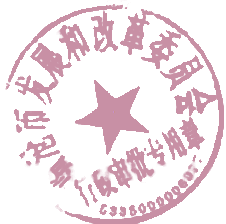 2.该项目的其他不采用招标方式。2022年.04月21日审批部门审批意见说明：根据110kV白岩变镇康光伏电站送出配套间隔扩建工程招标基本情况表， 批复如下：1.该项目的勘察、设计、建筑工程、安装工程、监理、设备和重要材料采 用公开招标的方式进入公共资源交易中心组织公开招标。2.该项目的其他不采用招标方式。2022年.04月21日审批部门审批意见说明：根据110kV白岩变镇康光伏电站送出配套间隔扩建工程招标基本情况表， 批复如下：1.该项目的勘察、设计、建筑工程、安装工程、监理、设备和重要材料采 用公开招标的方式进入公共资源交易中心组织公开招标。2.该项目的其他不采用招标方式。2022年.04月21日审批部门审批意见说明：根据110kV白岩变镇康光伏电站送出配套间隔扩建工程招标基本情况表， 批复如下：1.该项目的勘察、设计、建筑工程、安装工程、监理、设备和重要材料采 用公开招标的方式进入公共资源交易中心组织公开招标。2.该项目的其他不采用招标方式。2022年.04月21日审批部门审批意见说明：根据110kV白岩变镇康光伏电站送出配套间隔扩建工程招标基本情况表， 批复如下：1.该项目的勘察、设计、建筑工程、安装工程、监理、设备和重要材料采 用公开招标的方式进入公共资源交易中心组织公开招标。2.该项目的其他不采用招标方式。2022年.04月21日审批部门审批意见说明：根据110kV白岩变镇康光伏电站送出配套间隔扩建工程招标基本情况表， 批复如下：1.该项目的勘察、设计、建筑工程、安装工程、监理、设备和重要材料采 用公开招标的方式进入公共资源交易中心组织公开招标。2.该项目的其他不采用招标方式。2022年.04月21日审批部门审批意见说明：根据110kV白岩变镇康光伏电站送出配套间隔扩建工程招标基本情况表， 批复如下：1.该项目的勘察、设计、建筑工程、安装工程、监理、设备和重要材料采 用公开招标的方式进入公共资源交易中心组织公开招标。2.该项目的其他不采用招标方式。2022年.04月21日审批部门审批意见说明：根据110kV白岩变镇康光伏电站送出配套间隔扩建工程招标基本情况表， 批复如下：1.该项目的勘察、设计、建筑工程、安装工程、监理、设备和重要材料采 用公开招标的方式进入公共资源交易中心组织公开招标。2.该项目的其他不采用招标方式。2022年.04月21日